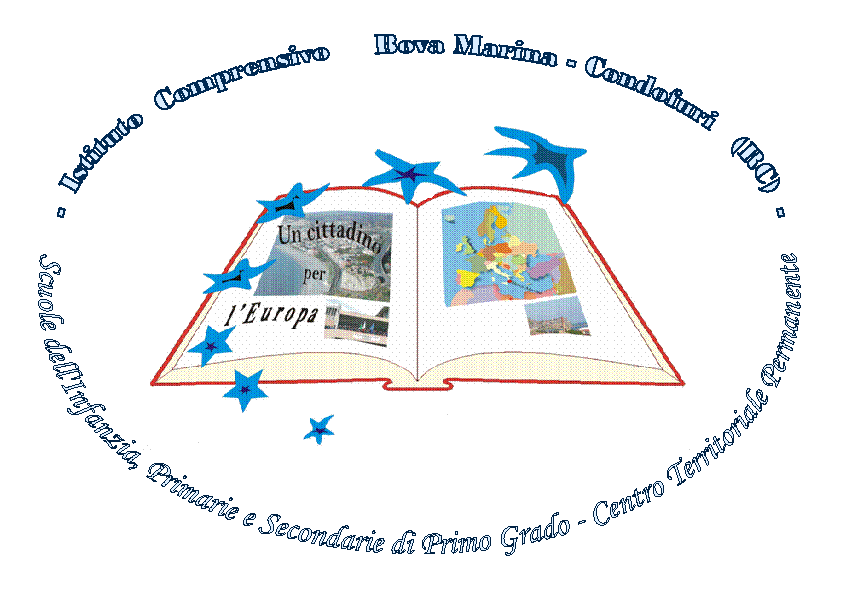 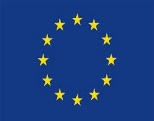 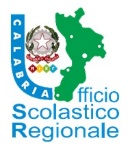 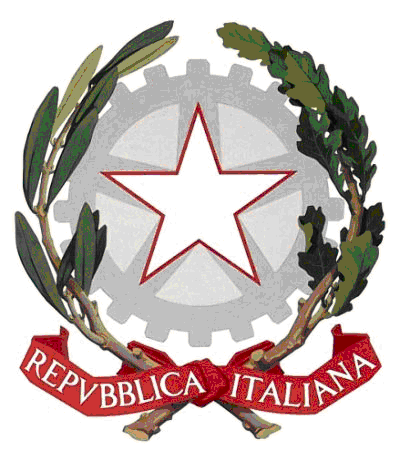 Ministero dell’Istruzione, dell’Università e della RicercaUfficio Scolastico Regionale per  la Calabria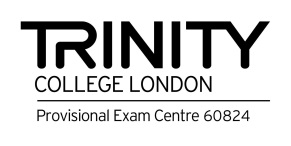   Istituto Comprensivo   Bova Marina- CondofuriScuole dell’Infanzia,  Primaria e Secondaria di Primo Grado Via Montesanto, 26  -   89035 BOVA  MARINA Tel. & fax  0965.761002  e-mail certificata: rcic85200d@pec.istruzione.it   e-mail:rcic85200d@istruzione.it    sito:www.icbovamarina.gov.it Al Dirigente ScolasticoIstituto Comprensivo Bova Marina CondofuriIl /La sottoscritto/a 	________________________________ genitore dell’alunno/a 	________ ________________________nato/a __________________________Il_ 	frequentante la classe_ 	Sez._____della Scuola Primaria/ Scuola Secondaria Primo Grado di 			CHIEDEChe il /la proprio/a figlio/a possa seguire il corso di lingua Inglese in orario extracurriculare, 30h   da gennaio 2019 a maggio 2019, finalizzato agli esami di Certificazione Trinity GESE: Grade 1	         Grade 2             Grade 3                 Grade 4 a seconda del livello di competenza posseduto in base alla valutazione del docente di classe.A tal fine, allega alla presente ricevuta di bonifico effettuato su conto corrente bancario UBI Banca EX CARIME IBAN: IT 67 W 03111 81310000000011949 intestato all’Istituto Comprensivo Bova Marina Condofuri con la seguente causale: Corso Trinity GESE …….. €…………+     € 50,00 (quota contributo)  TOT:-€………………. PER  Alunno/a ________________________________Le Tariffe sono le seguenti:Con la presente, i Genitori dell’alunno si impegnano a far frequentare il proprio /a figlio/a, con assiduità, le lezioni programmate consapevoli del fatto che l’esito dell’esame non dipende solo dall’impegno, dall’interesse e dalla motivazione dell’alunno /aIl  gruppo si formerà con un minimo di 7 alunni, al di   sotto del quale l’alunno dovrà frequentare presso un altro gruppo.Data,________________                                                                              Il Genitore                                                                                                             __________________LE DOMANDE DEVONO PERVENIRE ENTRO IL 15/12/2018 , i pagamenti possono essere effettuati entro il 10 gennaio 2019Riservato all’Ufficio Prot.n……………….………del……………..…………ESAMEgradeCEFRTARIFFE PREFERENZIALI2018CONTRIBUTO FAMIGLIETOTALE DA VERSAREGESE 1Pre A1€38,00€ 50,0087,00GESE 2A1€46,00€ 50,0096,00GESE 3A2.1€54,00€ 50,00104,00GESE 4A2.2€69,00€ 50,00119,00